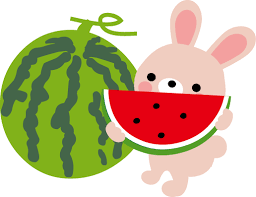 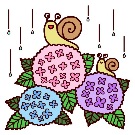 日月火水木金土１新立P２３４デバイス　５新立野６７ひびき８向陽９向コミュ１０南境１１あけぼの１２新立野１３１４１５新立P１６１７１８あけぼの１９田子２０２１ひびき２２新立P232425あけぼの２６あけぼの北２７２８２９新立P３０